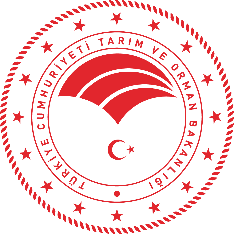 BİTKİ SAĞLIĞINDA DOST MİKROORGANİZMALAR(Zoom Programı üzerinden online )09-10 EYLÜL 2020 /ANKARAÇALIŞTAY Bilim Kurulu *     Prof. Dr. Ayhan YILDIZProf. Dr. Berna TUNALIProf. Dr. Figen YILDIZProf. Dr. Fikrettin ŞAHİNProf. Dr. Hatice ÖZAKTAN  Prof. Dr. İsmail DEMİRProf. Dr. Murat SİPAHİOĞLUProf. Dr. Mustafa MİRİK Prof. Dr. Nafiz DELENProf. Dr. Ömer ERİNCİK         Prof. Dr. Pervin Kınay TEKSÜR  Prof. Dr. Recep KOTAN       Prof. Dr. Semra DEMİR           Prof. Dr. Seral YÜCELProf. Dr. Serap AÇIKGÖZProf. Dr. Yeşim AYSANProf. Dr. Yusuf YANARProf. Dr. Zihni DEMİRBAĞDoç. Dr. Oktay ERDOĞAN Dr. Aynur KARAHANDr. Ayşe UYSAL MORCADr. Işılay LAVKOR   Dr. İlker KURBETLİDr. Kamil DUMANDr. Melike YURTMENDr. Mustafa USTADr. Nesrin UZUNOĞULLARIDr. Nevzat BİRİŞİKDr. Nursen ÜSTÜNDr. Raziye ÇETİNKAYA YILDIZ  Dr. Serap TOKER DEMİRAYDr. Sirel CANPOLATDr. Suat KAYMAKDr. Yeşim EĞERCİDr. Yunus BAYRAMAli Ferhan MORCAAysel BARS ORAKNesrin TUNALI*(Akademik Ünvan ve isimlerin harf sıralamasına göre listelenmiştir.)